18. TÝDEN   8.-12.1.2024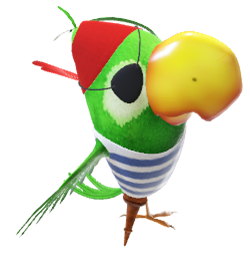 PLÁN VÝUKY 3.B16.1. – třídní schůzkyUČIVO na tento týden:ČJ – 10.1. pololetní test z ČJvyjmenovaná slova po M znát všechna zpaměti                                               + slovo MY (všichni) a MI (já)                                                              MÝT – MÍT, MYSLIT          + SLOVA PŘÍBUZNÁuč. do str. 47     ČJ-PS do str.36 Čít. – str.82-3    TŘÍKRÁLOVÉ ČTENÍ plynule a hlasitě v pondělí na známky           Str. 84 dramatizaceMat – 12.1. pololetní test z M + GeoNapř. počítání do 100 pamětné i písemné, zaokrouhlování, slovní úlohy, numerace a číselná osa do 1000PAMĚTNÉ SČÍTÁNÍ A ODČÍTÁNÍ DO 1000 učebnice do str.12PRV: VĚCI A ČINNOSTI KOLEM NÁS     str.24-26